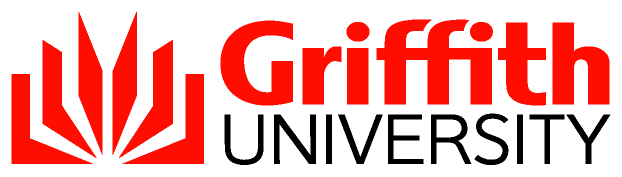 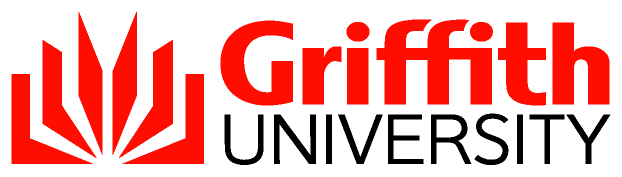 This checklist has been developed as an instrument to review the requirements under an Agreement between the University and its transnational partners.Review DetailsSign offName of Provider:Name of Provider:Name of Provider:Location of Teaching:Trading Name:Trading Name:Trading Name:Programs:Address:Address:Address:School:Contact Person:Contact Person:Contact Person:School Contact Person:Phone:Phone:Email:Email:Date of Review:Type of Review:Type of Review:Signature of Reviewer/s:Name of Reviewers:RequirementEvidenceReviewer’s notesProvider and Program InformationThe Provider has maintained the trading name, status and/or ownership conditions under which the University entered these arrangements.The Provider is registered to deliver programsThe Provider has obtained all necessary registrations and approvals from the relevant authorities in relation to the programs offeredThe Provider has obtained and maintained adequate insuranceThe programs being delivered are those approved under the terms of the contractThe content and structure of the programs are determined by the UniversityEvidence has been sighted that there is no change to the Provider’s trading name, status or ownership.Registration of the Provider has been sightedRegistration and/or approvals for the programs being delivered have been sightedEvidence has been sighted that indicates the Provider has public liability and professional indemnity insurance (value of at least A$10 million per claim)Programs being delivered are listed in the contractPrograms’ content and structure are as approved by the UniversityGovernance ArrangementsThe Provider has established arrangements in conjunction with the University to ensure the maintenance of academic standards in the delivery of the program.The Griffith University Program Director and other staff responsible for overseeing the quality of the program, participate in any review of governance arrangements . Governance arrangements for the program including responsibilities for curriculum implementation and delivery are documented and sighted.Evidence of the governance arrangements being routinely conducted is sighted.Participation of representatives of the Provider and the University in the governance arrangements is evident.Promotional Material and Student InformationThe Provider has obtained approval in writing from the University for any promotional materialPromotional material is not misleading and does not provide inaccurate informationThe provider does not purport to be an agent of the University or make any representations on behalf of the University without approvalInformation to prospective students provides sufficient accurate informationRequests to the University enclosing promotional material and subsequent written approval has been sightedSamples of advertising material (including statements made on website, newspapers and pamphlets) has been sighted and deemed to be accurateSamples of information material provided to prospective students has been sighted and deemed to be accurateMarketing and information material should include:General description of the program content and objectivesQualification, AQF level and type  or accreditation gained on completionDuration or workload of the programStructure or sequence of the program, including details of core and elective coursesAny pre-requisite or co-requisite coursesMethods of deliveryDetails of any recognition of the program by other providersDetails of recognition by professional bodies (in Australia and Overseas)A general description of the facilities, equipment and learning resources available to studentsAn itemised list of all fees payable (incl any expenses in addition to the program fee)Details of fee refund policyProgram fees charged are as agreed by the UniversityEntry requirements, including language of instruction, and if English, the minimum level of English language proficiency required, educational qualifications and work experience where relevantRecruitment and Admission of StudentsRecruitment of students is conducted in an ethical and responsible mannerCommencement dates for program intakes are agreed to in writingPartners in making provisional offers ensure students’ qualifications and proficiencies are assessed by a suitably qualified personOffers of program placement are based on the entry criteria for admission to a program (as specified in the University’s Degree Finder and Programs and Courses Websites, and this matches what is published in the Postgraduate and Undergraduate Program Guides)Applications for credit transfer/advanced standing are forwarded to the University for approvalDistribution, collection and forwarding of application and enrolment forms to the University is timelyAll students accepted for entry into a program are enrolled in/commence their studies no later than two weeks after the commencement of the teaching period.Evidence has been sighted that:Entry qualifications and experience required for a program are determined by the University and clearly documentedCommencement dates are agreed Suitably qualified persons are assessing the English proficiency and education qualifications and experience of applicantsRequirements in terms of English proficiency are clearly statedThe University confirms/approves final selection and enrolment of students, including variations to enrolmentsApplication for credit transfer/advanced standing are approved by the UniversityApplication and enrolment forms are received by the University in a timely wayStudents are enrolling/commencing no later than two weeks after commencement of the teaching periodLanguage of InstructionPrograms taught in languages other than EnglishProgram placement offers include information on the language of instruction.Where the language of instruction is other than English it is recorded on the testamur, the AHEGS and the transcript.Transcript records program details in both English and the other languageEvidence has been sighted that:Requirements in terms of language of instruction are clearly statedGriffith is the awarding institutionTestamurs, AHEGS and transcripts include the language of instructionPrograms taught in EnglishProgram placement offers include information on English language requirementsThe Provider obtains evidence that the prospective students meet the University’s prescribed normal English language proficiency entry requirementsEvidence has been sighted that:Requirements in terms of English proficiency are clearly stated.English language assessment is obtained and recorded on a student fileInformation to Current StudentsThe Provider routinely provides information to current students about their studies, based on information published on the University’s Programs and Courses Website.The Provider provides clear statements about their rights and responsibilities as students, their entitlements to services and how to access servicesThe Provider provides clear statements about the program and students’ relationship to Griffith University.Evidence has been sighted that:Regular communications are provided to students abour their studies and their program.Communications and information to students clearly state that Griffith University is the the degree awarding body.Information is provided to students about their rights and responsibilities and there is no evidence of students having been required to waive their rights.Communications and information are routinely sent to students about the services available to them to support their studies and how to access such services.Student RecordsProviders are required to keep records of students which shall include the following accurate information:Demographics on each studentEnrolment information (including student number, program code, course code and course fee)Amendments to enrolmentsCredit transfer/advanced standing applicant/approvalsAcademic resultsPayments made by the student recorded against each course of studyEvidence has been sighted that:Record systems have been established to ensure that required data is captured and accuratePremises/Facilities/Learning ResourcesPremises/facilities/learning resources are equivalent to those available at the  University to teach the on-shore program and includeAppropriate classrooms for the delivery of the courses (with multimedia or data projectors for PowerPoint presentations and overhead projectors and TV/video facilities)Appropriate reference library, computer and internet facilities for studentsAppropriate office space and facilities (incl. email, internet and facsimile access) for University staff on a non-permanent basisProvider provides administrative support (incl. print of all program materials)Student resources required for the delivery of the program are purchased and distributed by the ProviderProvider has not removed any copyright or confidential legends on any materials supplied by the UniversityClassrooms are inspected and are adequate and appropriate for the programs being deliveredFacilities and equipment used for delivery of the programs meet the contractual requirementsReference library contains multiple copies of appropriate academic materialComputer facilities are inspected and access times for students are adequateOffice space is inspected and there is adequate space and facilities for University staff on a non-permanent basisAdministrative support is provided (incl. print of all program materials)Student resources are purchased and distributed to the studentsProgram materials supplied by the University retain any copyright information (or indicates ownership is with the University)Teaching StaffLecturers/tutors have appropriate qualifications and experience as required by the UniversityProvider has sufficient number of teaching staff for the number of studentsAll teaching staff appointed by providers receive appropriate induction, have their performance reviewed and receive appropriate development opportunities.  Processes to be approved by the University HOS.Evidence has been sighted that:Position descriptions (including selection criteria) are available for all teaching positionsAll teaching staff hold academic qualifications as required by the University University approval of teaching staffSufficient numbers of teaching staff are available to meet the requirements of the programProvider has established processes for teaching staff induction, performance review and professional developmentModeration/Exams/ResultsModeration and validation of course work and students’ assessment is undertakenThe University provides a copy of course materials (including a course profile and description and other teaching materials other than prescribed texts).  Also a copy of curriculum for each University course that is used in a degree programThe University appoints a moderator for each course who is responsible for:Communicating with the provider lecturer throughout the teaching period on all academic mattersConfirming accuracy of and assisting with any modifications to the course descriptionEnsuring assessment tasks are appropriateApproving all exam papersModerating examination and assessment task markingProvider maintains appropriate records to allow the University to moderate the standards and consistency of assessment tasksAll final results are forwarded to the University for recording and approving,  prior to release to studentsAssessment including examinations is managed, conducted, arranged and supervised in accordance with the University’s policies and procedures.Evidence has been sighted that the following has taken place:Moderation of examination and assessment task marking Validation of assessment tasksCurrent copy of curriculum is availableAccurate course descriptors are being usedUniversity moderators are regularly communicating with provider lecturersUniversity approval of exam papersRecord systems have been established to ensure assessment standards and consistency of assessment tasks can be moderatedFinal results are ratified by the University prior to release to studentsA local procedure for conducting examinations is in accordance with University guidelinesAssessment has been conducted in accordance with the University’s Governance of Assessment & Academic Achievement StandardsStudent Feedback and SupportProvider provides back up support for studentsStudent feedback is gathered on the same bases as for University on-campus deliveryProvider has arrangements in place for student complaints and requests for review of decisions to be handled locally prior to their management through the University’s formal appeals and complaints policies and processes.Evidence has been sighted of the Provider:enabling students to access back up support/student support servicescollecting, reviewing and reporting student feedbackmanaging and reporting student complaints and requests for reviews of decisions.Financial Arrangements/Student FeesContractual obligations with respect to program/course fees have been metProgram fees charged are as agreed by the UniversityNotes:Recommendations:The following areas are noted for action:Summary:UniversityProviderSigned:Signed:Position:Position:Date:Date: